                 КАРАР                                                                         РЕШЕНИЕ20 февраль 2024 й.                         № 52                         20 февраль 2024 г.О  ежегодном отчете главы Администрации сельского поселения Акбулатовский сельсовет муниципального района Мишкинский район Республики Башкортостан о своей деятельности и деятельности Администрации сельского поселения Акбулатовский сельсовет муниципального района Мишкинский район Республики Башкортостан в 2023 годуВ соответствии со статьей 36 Федерального закона  от 6 октября 2003 года № 131-ФЗ «Об общих принципах организации местного самоуправления в Российской федерации», статьей 18, гл. IV Устава сельского поселения Акбулатовский сельсовет муниципального района Мишкинский район Республики Башкортостан, заслушав отчет главы сельского поселения Акбулатовский сельсовет муниципального района Мишкинский район Республики Башкортостан  Ю.В. Андрееву  «О ежегодном отчете главы сельского поселения Акбулатовский сельсовет муниципального района Мишкинский район Республики Башкортостан о своей деятельности  и деятельности Администрации сельского поселения Акбулатовский сельсовет муниципального района Мишкинский район Республики Башкортостан в 2023 году». Совет  сельского поселения  Акбулатовский сельсовет муниципального района Мишкинский район Республики Башкортостан отмечает, что деятельность главы  и возглавляемый им администрации сельского поселения  была направлена на дальнейшее социально-экономическое развитие территории сельского поселения, способствующих эффективному управлению бюджетным процессом, развитию сельского хозяйства, индивидуального предпринимательства.Совет сельского поселения Акбулатовский сельсовет муниципального района Мишкинский район Республики Башкортостан 29 созыва р е ш и л:1. Отчет главы сельского поселения Акбулатовский сельсовет муниципального района Мишкинский район Республики Башкортостан о своей деятельности и деятельности Администрации сельского поселения Акбулатовский сельсовет муниципального района Мишкинский район Республики Башкортостан  в 2023 году принять к сведению.2.  Рекомендовать Администрации сельского поселения:2.1. Обеспечить в полном объеме исполнения Федерального закона от 6 октября 2003 года № 131-ФЗ «Об общих принципах организации местного самоуправления в Российской федерации»;2.2. Проводить работу на принципах гласности, учитывать мнение общественности сельского поселения и района;2.3. Обеспечить своевременное приведение муниципальных нормативных правовых актов в соответствии с изменениями действующего  законодательства путем внесения в порядке правотворческой инициативы проектов решений Совета для рассмотрения на заседаниях Совета сельского поселения Акбулатовский сельсовет муниципального района Мишкинский район Республики Башкортостан;2.4. Продолжить работу по увеличению доходной базы бюджета сельского поселения, эффективному, целевому использованию бюджетных средств;2.5. Продолжить работу:1) проведение работ по решению вопросов местного значения в части улучшения благосостояния населения, создание более комфортных условий проживания жителей сельского поселения, поддержку социально-незащищенных жителей, развитие культуры, массового спорта и физической культуры, публичного обсуждения проблем и приоритетов деятельности.2) в целях развития гражданского общества и повышения гражданской активности населения, активизировать работы по реализации государственных и муниципальных программ, направленных на решение социально-экономических проблем сельского поселения.3) систематизировать работу по санитарному содержанию объектов улично-дорожной сети, благоустройству и озеленению, обеспечению целевого и своевременного освоения средств местного бюджета, предусмотренных на эти цели.3. Настоящее решение вступает в силу с момента его подписания.4. Настоящее решение подлежит обнародованию на информационном стенде в здании Администрации сельского поселения Акбулатовский сельсовет муниципального района Мишкинский район Республики Башкортостан и размещению на официальном сайте Администрации сельского поселения Акбулатовский сельсовет муниципального района Мишкинский район Республики Башкортостан в сети Интернет http://акбулат.рф. 5. Контроль исполнения данного решения возложить на постоянные комиссии Совета сельского поселения Акбулатовский сельсовет  муниципального района Мишкинский район Республики Башкортостан.Глава сельского поселения                                                                       Ю.В. Андреева	Башкортостан Республикаhы Мишкә районы муниципаль районыныœ Акбулат аулы советы ауыл биләмәһеСоветы 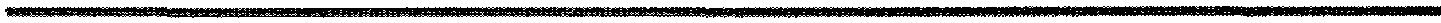 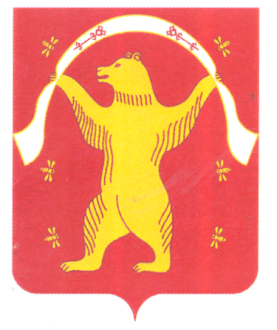 Совет сельского поселения Акбулатовский сельсовет муниципального района Мишкинский район Республики Башкортостан